Rental property maintenance includes tasks that follow specific timelines and are performed weekly, monthly, quarterly, seasonally, and annually. This checklist will help you manage preventative, routine, and emergency rental property maintenance.Interior Weekly MaintenanceDust cobwebsPick up trash, circulars, and flyersDust and spot clean fingerprints on walls, banisters, windows, and doors   Vacuum, sweep, and mop floorsTidy indoor recycling area; wash or wipe as needed Disinfect common laundry area surfacesExterior Weekly MaintenanceMonthly Routine MaintenanceQuarterly MaintenanceSeasonal MaintenanceSPRINGSUMMERFALLAnnual Interior MaintenanceAnnual Exterior MaintenanceEmergency RepairsNon-emergency RepairsInspection & Repair Notes____________________________________________________________________________________________________________________________________________Additional notes from inspection: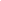 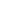 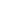 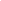 Date CompletedCompleted ByNote RepairsWeekly MaintenanceMonthly MaintenanceQuarterly MaintenanceSeasonal MaintenanceAnnual MaintenanceTasksCompleted ByNote RepairsDust cobwebsPick up trash, circulars, and flyersDust and spot clean fingerprints on walls, banisters, windows, and doorsVacuum, sweep, and mop floorsTidy indoor recycling area; wash or wipe as neededDisinfect common laundry area surfacesClean lint trapsEmpty trashRemove coins from machine coin boxesTasksCompleted ByNote RepairsPick up trash, inspect recycling areas, and secure bins and receptaclesRake leaves. remove fallen branches and debrisShovel walkways, steps, and drivewaysWeed garden beds and water as neededTasksCompleted ByNote RepairsInspect common area lights; replace burnt-out bulbsInspect basement and attic, secure attic vents, inspect sump pumpsWindow and doors locks functional; repair broken glass/ torn screensCheck common areas for damage, remove anything blocking entrancesCheck, clean, and refill pest control bait and trapsCheck and clean guttersInspect and repair walkways, walls, paving, and drivewaysTasksCompleted ByNote RepairsClean air filters in HVAC ductsVentilate the common areasCheck screens and storm windows; repair/replace as neededSwap storm windows and doorsCheck heating and cooling thermostatsInspect for frozen exterior faucets, ice dams; repair as neededWinterize or re-open seasonal rentals and vacant unitsTasksCompleted ByNote RepairsInspect roofing for missing, loose, or damaged shingles and leaksChange the air conditioner filterClean windows, siding, and door screensClean wood furniture and light fixturesRemove leaves and debris from gutters and downspoutsCheck batteries in smoke and carbon monoxide detectorsTasksCompleted ByNote RepairsInspect and pump the septic tankInspect sink, shower, and bath caulkingVacuum lint from the dryer ventInspect chimney for damageCheck outdoor faucets and sprinkler headsInspect air conditioning systemDrain or flush the water heaterFertilize the lawnTasksCompleted ByNote RepairsInspect garage door and all door hinges; oil garage door opener and chainClean kitchen exhaust fan filterClean refrigerator and freezer coils; empty and clean drip traysCheck the dishwasher for leaksInspect around kitchen and bathroom cabinets and around toilets for leaksReplace interior and exterior faucet and showerhead washers as necessaryTasksCompleted ByNote RepairsCheck fireplace for damage or hazards and clean the fireplace fluesInspect air heating system (schedule an inspection in late summer or early fall before the heating season begins)Check roofing for missing, loose, or damaged shingles and leaksTasksCompleted ByNote RepairsSeal cracks and gaps in windows and doors with caulk or weather stripping and replace as neededTouch up exterior siding and trim with paintSweep leaves and aerate the lawnClean windows and sidingClean gutters and downspouts from leaves and debrisRepair cracks and gaps in the driveway and walkwayDrain and winterize exterior plumbingCheck and tune up major home appliances before the holidaysReplace the batteries of smoke and carbon monoxide detectorsClean the carpetsClean window and door screensInspect doors for squeaky handles and loose locksCheck for frayed cords and wiresDrain and store hoses, and drain in-ground sprinkler systemsTasksCompleted ByNote RepairsCheck the water heater for leaksWrap insulation around outdoor faucets and pipes in unheated garagesTasksCompleted ByNote RepairsClean carpets, repair floors in common areasClean dryer ventsDrain water heatersCheck interior for moldTasksCompleted ByNote RepairsHave HVAC systems cleaned and tunedInspect smoke alarms, extinguishers, carbon monoxide detectors, and sprinklersInspect appliances, fans, plumbing, electrical, walls, floors, and ceilings and repair as neededTasksCompleted ByNote RepairsCheck fire escapes are working and clear of obstructionInspect siding and roof for holes, leaks, cracks, and wear; fix as neededInspect chimney for blockages or deteriorationCheck for exterior mold; remediate as neededPower wash or paint sidingInspect fencing; repair or paint as neededAerate the lawn, seed as neededMulch garden bedsReseal parking areas as neededGet a certificate of compliance from the local building inspectorTasksCompleted ByNote RepairsFailed heating systemsHot water and drinkable waterWorking bathroom plumbingSafe and functional electricityRodent and insect infestationsOperable fire and safety equipment, including fire escapesRefrigerators, if provided by landlordsTasksCompleted ByNote RepairsInoperable ceiling fansDripping faucetsNoisy radiatorsTorn or missing screens or storm windowsSqueaky floors or doorsSmall appliances, such as microwavesTasksCompleted ByNote RepairsTenants given 24-hour noticePhotos or videos takenContacted and scheduled vendorsSetup online maintenance tracking software